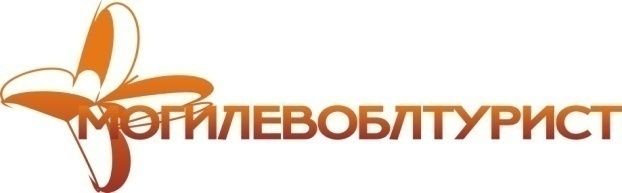 212030, г. Могилёв, пр-т  Мира, 6Гостиница «Могилёв»т/ф. (+375 222) 70 70 28, 40 40 77(029) 743-87-65, (029) 184-84-89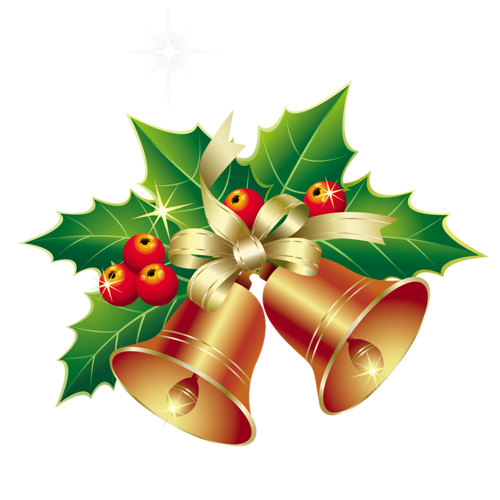 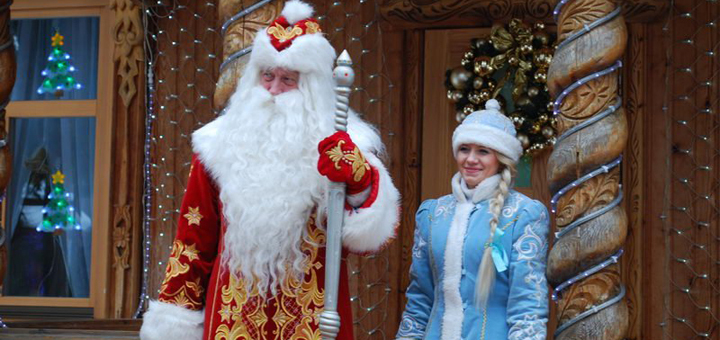 ПУТЕШЕСТВИЕ В РЕЗИДЕНЦИЮ ДЕДА МОРОЗА. Беловежская пуща - Резиденция Деда Морозавыезды из Могилева  20; 21; 22; 23, 24, 29 декабря 2017г.на поезде для организованных и сборных групп1 день
Выезд из Могилева в 20:02. (поезд Витебск – Брест)Выезд из Могилева в 20:02. (поезд Витебск – Брест)2 день
Прибытие в Жабинку (Брестская область) в 07:40. Посадка в комфортабельный автобус. Отправление в Беловежскую пущу. Посещение  Резиденции Деда Мороза. В глубине заповедного леса находится самая настоящая сказочная резиденция белорусского Деда Мороза и его внучки Снегурочки. Рядом с ветряной мельницей и волшебным колодцем расположилась аллея сказок, где представлены деревянные фигурки сказочных героев (Двенадцать месяцев, Аленушка и братец Иванушка, Емеля, Белоснежка и семь гномов и многие другие персонажи любимых сказок). Посетителей на протяжении всего пути сопровождает атмосфера волшебства и новогодних чудес. Обед (за доп.плату) Посещение  вольеров с животными. Экскурсия по музею природы. Переезд в Каменец. Экскурсия в Каменецкую башню - уникальный памятник архитектуры и оборонительного зодчества второй половины XIII века. Каменецкая вежа относится к типу волынских и имеет общие черты с башнями-донжонами, распространенными в XII-XIII веках в Западной Европе. Пятиярусное круглое в плане сооружение (высота около 30 м, толщина стен 2,5 м, наружный диаметр 13,6 м) стоит на каменном фундаменте высотой около 2,3 м и диаметром 16 м. Башня сложена из кирпича темно-красного и желтоватого цветов.Отъезд в Могилев на поезде в 17:43.Прибытие в Жабинку (Брестская область) в 07:40. Посадка в комфортабельный автобус. Отправление в Беловежскую пущу. Посещение  Резиденции Деда Мороза. В глубине заповедного леса находится самая настоящая сказочная резиденция белорусского Деда Мороза и его внучки Снегурочки. Рядом с ветряной мельницей и волшебным колодцем расположилась аллея сказок, где представлены деревянные фигурки сказочных героев (Двенадцать месяцев, Аленушка и братец Иванушка, Емеля, Белоснежка и семь гномов и многие другие персонажи любимых сказок). Посетителей на протяжении всего пути сопровождает атмосфера волшебства и новогодних чудес. Обед (за доп.плату) Посещение  вольеров с животными. Экскурсия по музею природы. Переезд в Каменец. Экскурсия в Каменецкую башню - уникальный памятник архитектуры и оборонительного зодчества второй половины XIII века. Каменецкая вежа относится к типу волынских и имеет общие черты с башнями-донжонами, распространенными в XII-XIII веках в Западной Европе. Пятиярусное круглое в плане сооружение (высота около 30 м, толщина стен 2,5 м, наружный диаметр 13,6 м) стоит на каменном фундаменте высотой около 2,3 м и диаметром 16 м. Башня сложена из кирпича темно-красного и желтоватого цветов.Отъезд в Могилев на поезде в 17:43.3 деньПрибытие в Могилев в 05:42. (поезд Брест - Витебск)Прибытие в Могилев в 05:42. (поезд Брест - Витебск)В стоимость входит:-проезд на поезде Могилев - Жабинка – Могилев,(плацкарт);пост.белье – доп. оплата(1руб 50 коп)
-транспортное обслуживание по маршруту;- экскурсия по  Беловежской пуще с посещением резиденции Деда Мороза + подарок, музея природы, вольеры с животными;- экскурсия в Каменецкой башне.В стоимость входит:-проезд на поезде Могилев - Жабинка – Могилев,(плацкарт);пост.белье – доп. оплата(1руб 50 коп)
-транспортное обслуживание по маршруту;- экскурсия по  Беловежской пуще с посещением резиденции Деда Мороза + подарок, музея природы, вольеры с животными;- экскурсия в Каменецкой башне.      СТОИМОСТЬ ТУРА:     90.00 руб–взрослые     80.00 руб - учащиеся от 10 до 16 лет     70.00 руб - дети  до 10 лет      45.00 руб - дети до 5 лет